7. a- in b-razredČETRTI TEDEN (6. 4. =>)Spoštovani učenci, čaka nas Evropska unija, čaka nas potovanje. Kljub koronavirusu. Najprej v preteklost ... (VIR: D. Ganna Mahmoud idr (2018): Jaz, midva, mi 7, SDZ, str.  47; lahko greš pogledat tudi na iRokus). Poglej si zgodovino nastajanja Evropske unije (spodnja slika) in izberi tri dogodke, ki se ti zdijo pomembni za nastanek in razvoj EU.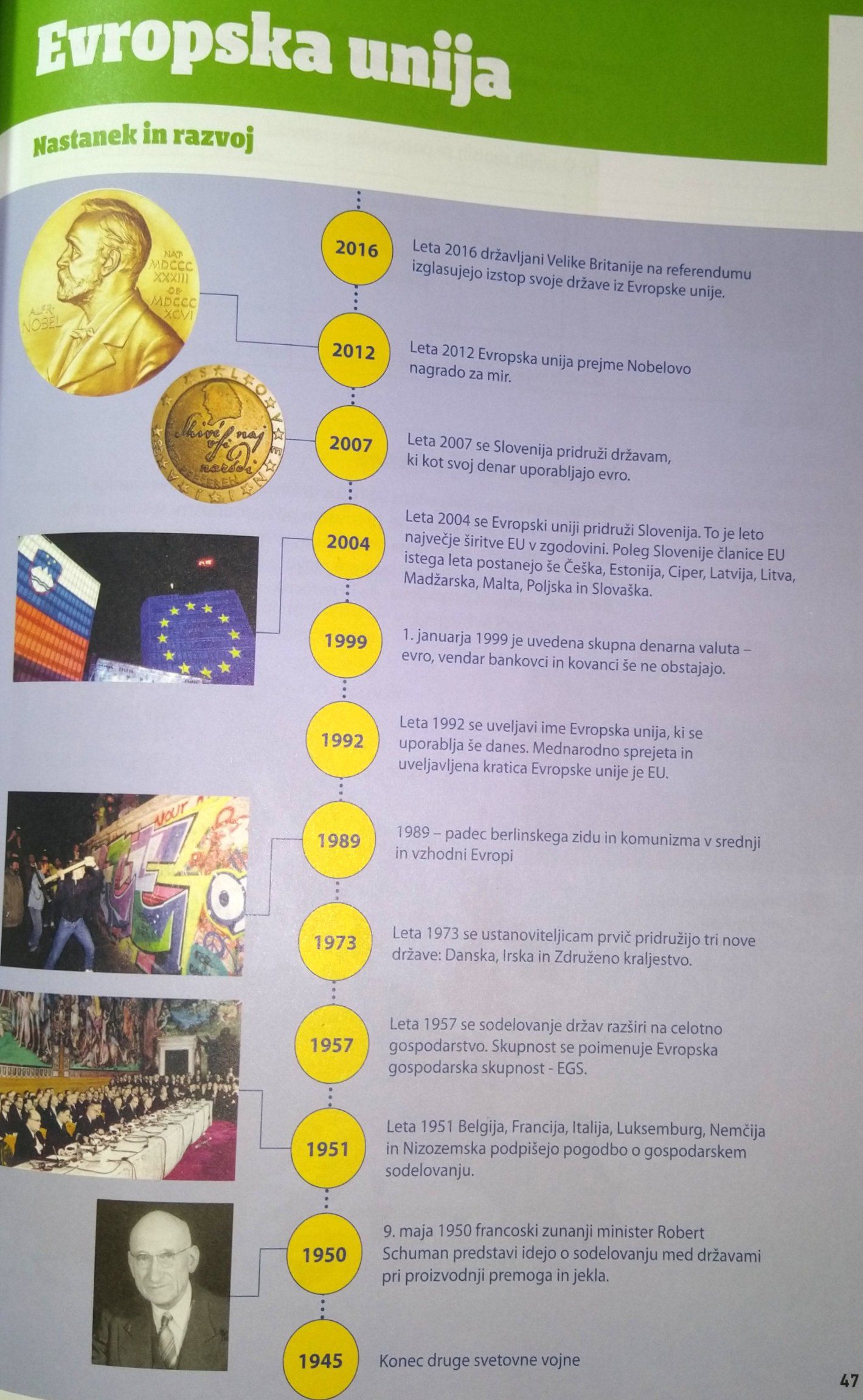 V učbeniku si preberi poglavje Slovenija in Evropa. Miselni vzorec si prepiši/prilepi v zvezek in ga na podlagi prebranega besedila v učbeniku dopolni. 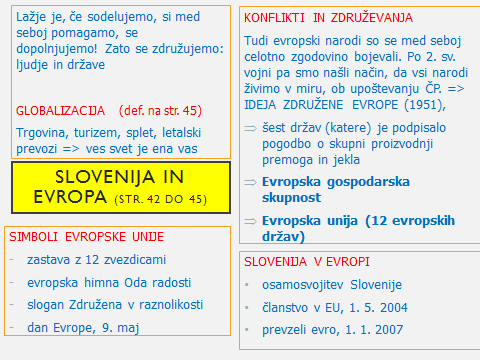 Sedanjost in prihodnost EU pa pustimo za naslednjič. NALOGA:Na mejl z zadevo DKE 7. a/b mi pošlji fotografijo iz zvezka, kjer si predstavil tri dogodke, ki so se ti zdeli pomembni.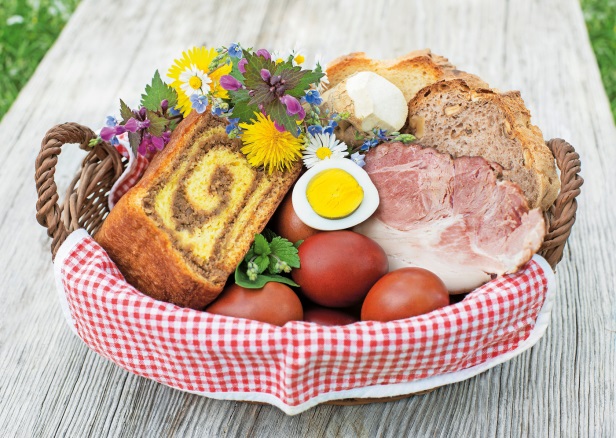 V uradnem e-dopisu mi napiši, kateri največji krščanski praznik  bo to nedeljo (12. 4.) in na kaj kristjane ta dan spominja. Spomni se na verstva, ki smo se jih že lotili.V kolikor praznuješ, ti želim lepe praznike. dogodek +zakajdogodek +zakajdogodek +zakaj